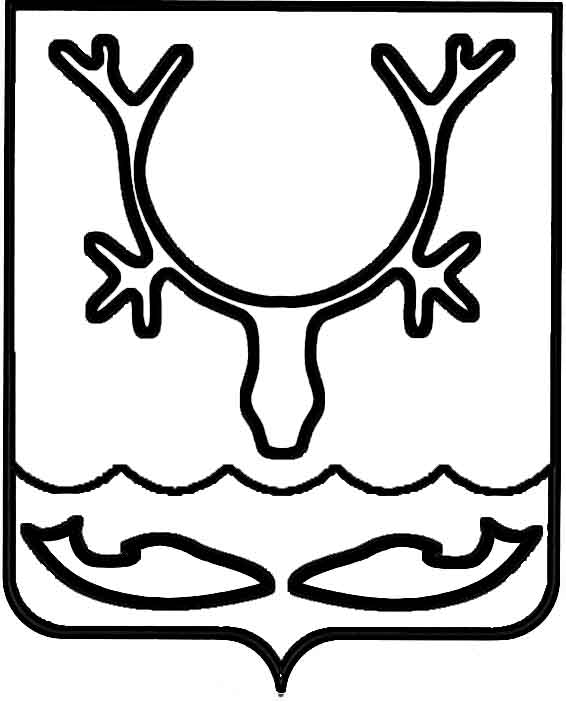 Администрация МО "Городской округ "Город Нарьян-Мар"ПОСТАНОВЛЕНИЕот “____” __________________ № ____________		г. Нарьян-МарО реализации приоритетного проекта "Формирование комфортной городской среды" на территории муниципального образования "Городской округ "Город Нарьян-Мар" в 2019-2020 годахВ соответствии с постановлением Правительства Российской Федерации 
от 10.02.2017 № 169 "Об утверждении Правил предоставления и распределения субсидий из федерального бюджета бюджетам Российской Федерации на поддержку государственных программ субъектов Российской Федерации и муниципальных программ формирования современной городской среды", письмом Министерства строительства и жилищно-коммунального хозяйства Российской Федерации  
от 26.12.2018 № 51886-ВЯ/06, в целях внесения изменений в муниципальную программу "Благоустройство", предусматривающих благоустройство общественных территорий в 2019-2020 годах, Администрация МО "Городской округ "Город 
Нарьян-Мар"П О С Т А Н О В Л Я Е Т:Утвердить План проведения общественных обсуждений по включению общественных территорий для рейтингового голосования в 2019 году в рамках реализации приоритетного проекта "Формирование комфортной городской среды" 
в 2019-2020 годах (Приложение 1).Утвердить Перечень мест сбора предложений от жителей города Нарьян-Мара по благоустройству территории города (Приложение 2).3.	Организовать прием предложений от жителей МО "Городской округ "Город Нарьян-Мар" в целях отбора территорий по благоустройству территории города Нарьян-Мар, выставляемых на голосование, в местах сбора предложений.4.	При реализации указанных мероприятий руководствоваться постановлением Администрации МО "Городской округ "Город Нарьян-Мар" 
от 31.07.2017 № 903 "Об утверждении нормативных правовых актов, необходимых для реализации приоритетного проекта "Формирование комфортной городской среды" на территории МО "Городской округ "Город Нарьян-Мар" в 2018 - 2022 гг.".5.	Контроль за исполнением настоящего постановления возложить на первого заместителя главы Администрации МО "Городской округ "Город Нарьян-Мар".6.	Настоящее постановление вступает в силу со дня его подписания 
и подлежит официальному опубликованию.Приложение 1УТВЕРЖДЕНпостановлением Администрации МО"Городской округ "Город Нарьян-Мар"от 07.02.2019 № 138План проведения общественных обсуждений по включению общественных территорий для рейтингового голосования в 2019 году в рамках реализации приоритетного проекта "Формирование комфортной городской среды" 
в 2019-2020 годахПриложение 2УТВЕРЖДЕНпостановлением Администрации МО"Городской округ "Город Нарьян-Мар"от 07.02.2019 № 138Перечень мест сбора предложений от жителей города Нарьян-Мара по благоустройству территории города1. Магазин № 1 "Печоряночка" (г. Нарьян-Мар, ул. Смидовича, дом № 6А).2. Магазин № 2 "Кооператор" (г. Нарьян-Мар, ул. Ленина, дом № 51).3. ГБУ НАО "Спортивная школа "Труд" (г. Нарьян-Мар, ул. Калмыкова, 
дом № 6А).4. ТЦ "Строймастер" (г. Нарьян-Мар, ул. Рабочая, дом № 4А).5. ГБУК НАО "Дворец культуры "Арктика" (г. Нарьян-Мар, ул. Смидовича, дом № 20А).6. ГБУ ДО НАО "Дворец спорта "Норд" (г. Нарьян-Мар, ул. Рабочая, 
дом № 22).7. Администрация МО "Городской округ "Город Нарьян-Мар" (г. Нарьян-Мар,                  ул. им. В.И.Ленина, д. № 12).0702.2019138И.о. главы МО "Городской округ "Город Нарьян-Мар" А.Н.Бережной№п/пИнформация о проведении общественного обсуждения по включению общественной территории в муниципальные программы по формированию современной городской средыИнформация о проведении общественного обсуждения по включению общественной территории в муниципальные программы по формированию современной городской средыИнформация о проведении общественного обсуждения по включению общественной территории в муниципальные программы по формированию современной городской средыДатаПроведение, размещение12341.Публикация и информирование граждан о порядке и сроках представления заявок и предложений о наиболее посещаемой муниципальной территории общего пользования, подлежащей благоустройству в 2020-2022 годах и включению в муниципальную программу формирования современной городской среды07 февраля – 
11 марта 2019 годаСайт Администрации города, новостная лента, публичная группа "ВКонтакте "Город Нарьян-Мар"1.Публикация и информирование граждан о порядке и сроках представления заявок и предложений о наиболее посещаемой муниципальной территории общего пользования, подлежащей благоустройству в 2020-2022 годах и включению в муниципальную программу формирования современной городской средыЯнварь – апрель 2019 годаБюллетень "Наш город", сборник нормативно-правовых актов2. Проект муниципальной программы "Формирование современной городской среды на 2019-2022 годы", опубликованный для общественного обсужденияФевраль – 
май 2019 годаСайт Администрации города, новостная лента, публичная группа "ВКонтакте "Город Нарьян-Мар", бюллетень "Наш город", сборник нормативно-правовых актов3. Проведение общественных обсуждений Февраль – апрель 2019 годаДата, время и место проведения встречи 
по согласованию 